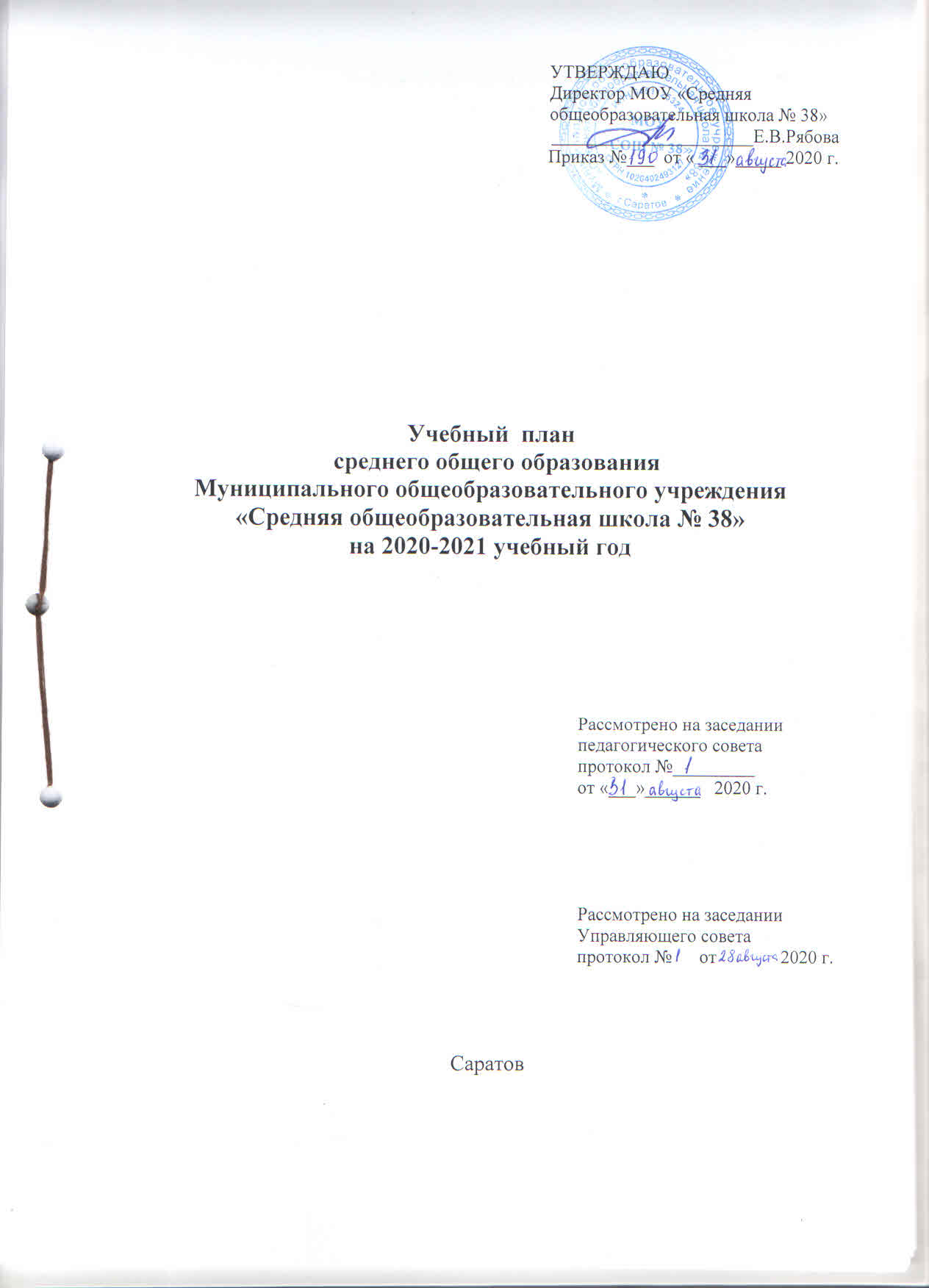     I. Пояснительная записка                                                                                  к учебному плану                         среднего общего образования               МОУ «Средняя общеобразовательная школа № 38»          на 2020 -2021 учебный год в соответствии с ФГОС СОО-11 классы.       1.1.Учебный план среднего общего образования Муниципального общеобразовательного учреждения «Средняя общеобразовательная школа № 38» - документ, который определяет перечень, трудоемкость, последовательность и распределение по периодам обучения учебных предметов, курсов, дисциплин (модулей), практики, иных видов учебной деятельности.        1.2. Учебный план, обеспечивает реализацию целей и задач образования, которые определены следующими нормативными документами:федеральным законом от 29 декабря 2012 г. № 273-ФЗ «Об образовании в Российской Федерации»;приказом Министерства образования и науки Российской Федерации от 17.05.2012 г. № 413  «Об утверждении федерального государственного образовательного стандарта среднего общего образования» (ред. От 29. 06.2017);приказом Минпросвещения России от 28.12.2018 N 345 "О федеральном перечне учебников, рекомендуемых к использованию при реализации имеющих государственную аккредитацию образовательных программ начального общего, основного общего, среднего общего образования";письмом Минобороны России от 20.06.2017 г. № ТС – 194/08 «Об организации изучения учебного предмета «Астрономия»;приказом Минобрнауки РФ от 29.06.2017 «О внесении изменений в ФГОС СОО» (Астрономия);письмом Министерства образования и науки РФ от 03.03.2016 № 08-334 « О внесении изменений в федеральные государственные стандарты начального общего, основного общего и среднего общего образования»;примерной основной образовательной программой среднего общего образования, одобренной решением федерального учебно-методического объединения по общему образованию протокол  от 28 июня 2016 г. № 2/16-з, внесенной в реестр примерных основных образовательных программ Министерства образования и науки Российской Федерации;письмом  Минобрнауки России от 09.10.2017 № ТС-945/08 «О реализации прав граждан на получение образования на родном языкепостановлением главного государственного санитарного врача РФ от 29.12.2010 г. № 189, зарегистрированым в Минюсте России 03.03.2011 г., (регистрационный номер 19993) с изменениями № 3 в СанПиН 2.4.2.2821-10 «Санитарно-эпидемиологические требования к условиям и организации обучения в общеобразовательных учреждениях» от 29 апреля 2015 г.1.3 Содержание и  структура  учебного плана  определяются  основной образовательной программой среднего общего образования, разработанной в соответствии с ФГОС СОО, целями и  задачами МОУ «СОШ № 38» на 2020-2021 учебный год.Учебный план фиксирует общий объем нагрузки, максимальный объём аудиторной нагрузки  учащихся, состав  и  структуру  предметных  областей, распределяет учебное время, отводимое на их освоение по учебным предметами классам.Учебный  план состоит  из двух  частей:  обязательной  части  и  части, формируемой  участниками  образовательных  отношений,   дополнительно определяется  внеурочная  деятельность.  Время,  отведенное  на внеурочную деятельность,  не  учитывается  при  определении максимально  допустимой недельной нагрузки учащихся.Обязательная часть учебного плана определяет состав учебных предметов, обязательных предметных областей и учебное время, отводимое на их изучение по классам (годам) обучения. Допускаются интегрированные учебные предметы (курсы) как в рамках одной предметной области в целом, так и на определенном этапе обучения.Часть  учебного  плана,  формируемая  участниками  образовательных отношений, обеспечивает реализацию индивидуальных потребностей учащихся. При формировании учебного плана МОУ «СОШ №38» определен режим работы образовательного учреждения:продолжительность учебного года для 10-х классах 35 учебных недель;продолжительность учебного года для 11-х классах 34 учебных недели;обязательная недельная нагрузка обучающихся 10-11 классов - 37 часов;продолжительность учебной недели - 6 дней;продолжительность урока - 45 минут;продолжительность каникул в течение учебного года составляет не менее 30 календарных дней, летом - не менее 8 недель.Принцип  построения  учебного  плана  для  10, 11-х классов основан  на двухуровневой (базовый и углублённый) идее. Количество часов, отведенных на обязательную часть учебного плана, в совокупности с количеством часов части, формируемой участниками образовательного процесса, за 2 года реализации основной образовательной программы среднего общего образования составляет не менее 2170 часов и не более 2590 часов (не более 37 часов в неделю).          1.4.  В  2020 – 2021  учебном  году  обучение  в  10-11  классах осуществляется по ФГОС СОО. Учебный план профиля строится с ориентацией на будущую сферу профессиональной деятельности, с учетом предполагаемого продолжения образования обучающихся, результатов проведенного в 2019-2020 учебном году анкетирования намерений и предпочтений, обучающихся 9 классов, заявлений родителей при индивидуальном отборе в 10 класс. Учебный план в 10 классе составлен   по универсальному профилю с делением класса на две группы с углубленным изучением отдельных предметов. Универсальный профиль с углубленным изучением отдельных предметов сформирован, учитывая предпочтения родителей и выбор учащихся, и ориентирован на сферы деятельности и предметы в зависимости от предметов, изучаемых на углубленном уровне изучения. Учебный план в 11 классе составлен в соответствии с социально- экономическим профилем.  В 10,11 классах предусмотрена подготовка и защита индивидуального учебного проекта.1.5. В соответствии с ФГОС СОО МОУ «СОШ № 38» предоставляет ученикам 10-11 классов возможность формирования индивидуальных учебных планов, включающих обязательные учебные предметы: учебные предметы по выбору из обязательных предметных областей (на базовом или углубленном уровне), дополнительные учебные предметы, курсы по выбору. Учебный план профиля обучения содержит не менее 2(3) учебных предметов на углубленном уровне изучения из соответствующей профилю предметной области и (или) смежной с ней предметной области. В индивидуальных учебных планах для каждого обучающегося предусмотрено выполнение индивидуального проекта.        1.6. В соответствии с ФГОС СОО «МОУ «Средняя общеобразовательная школа № 38» в 2020- 2021 учебном году в 10  классе универсального профиля  на базовом уровне изучаются такие учебные предметы, как: «Русский язык»«Литература»«Родной язык»«Информатика»
«Иностранный язык»
«История»«Физика» «Физическая культура»
«Основы безопасности жизнедеятельности»В соответствии с ФГОС СОО «МОУ «Средняя общеобразовательная школа № 38» в 2020- 2021 учебном году в 11  классе социально-экономического профиля  на базовом уровне изучаются такие учебные предметы, как: «Русский язык»«Литература»«Родной язык»«Информатика»«Иностранный язык»
«История»«Физика»
«Физическая культура»
«Основы безопасности жизнедеятельности»        В учебном плане предусмотрено выполнение обучающимися индивидуального проекта.  Индивидуальный проект представляет собой учебный проект, выполняемый обучающимся в рамках одного учебного предмета с целью приобретения навыков в самостоятельном освоении содержания и методов избранных областей знаний и/или видов деятельности, или самостоятельном применении приобретенных знаний и способов действий при решении практических задач, а также развития способности проектирования и осуществления целесообразной и результативной деятельности (познавательной, конструкторской, социальной, художественно-творческой, иной)        Формирование  учебного плана обучающихся 10-11 классов осуществляется из числа учебных предметов из следующих обязательных предметных областей:Предметная область «Русский язык и литература» включают в себя учебные предметы: русский язык (базовый уровень), литература (базовый уровень).Предметная область «Родной язык и родная литература» включает в себя учебные предметы: родной (русский) язык ( базовый уровень), родная (русская) литература (базовый уровень).Предметная область «Иностранные языки» включает в себя учебные предметы: иностранный (английский, немецкий) язык (базовый уровень).Предметная область «Общественные науки» включает в себя учебные предметы: история.Учебный предмет история, изучается обучающимися 1 группы универсального профиля на базовом уровне. Обучающиеся 2 группы универсального профиля изучают историю на углубленном уровне в объеме 4 учебных часов в неделю.Предметная область «Математика и информатика» включает в себя учебные предметы: информатика (базовый и углубленный уровни): учебный предмет информатика, изучается обучающимися 1 группы универсального профиля на профильном уровне в объеме 4 часа в неделю. Обучающиеся 2 группы универсального профиля изучают информатику на базовом уровне.Предметная область «Естественные науки» включает в себя учебные предметы: физика (базовый уровень), астрономия (базовый уровень). Учебный предмет астрономия реализуется в объеме 1 час в неделю в 11классе на базовом уровне; Предметная область «Физическая культура, экология и основы безопасности жизнедеятельности», включает в себя учебные предметы:физическая культура (базовый уровень),  основы безопасности жизнедеятельности  (базовый уровень).         Изучение учебного предмета «Русский язык» на уровне среднего общего образования направлено  на восприятие и понимание художественной литературы, формирование умений общаться и добиваться успеха в процессе коммуникации, что во многом определяет социальную успешность выпускников средней школы и их готовность к получению профессионального образования на русском языке. Основное внимание уделяется совершенствованию коммуникативной компетенции через практическую речевую деятельность. Изучение учебного предмета «Литература» направлено  на формирование читательской компетентности и знакомство с ресурсами для дальнейшего пополнения и углубления знаний о литературе, формирование культуры читательского восприятия и достижение читательской самостоятельности обучающихся, основанных на навыках анализа и интерпретации литературных текстов.         Изучение учебного предмета «Родной язык» направлено  на  формирование представления о русском языке как духовной, нравственной и культурной ценности народа; осознание национального своеобразия русского языка; формирование познавательного интереса, любви, уважительного отношения к русскому языку, а через него – к родной культуре; воспитание ответственного отношения к сохранению и развитию родного языка, формирование волонтёрской позиции в отношении популяризации родного языка; воспитание уважительного отношения к культурам и языкам народов России; овладение культурой межнационального общения.            Изучение учебного предмета «Информатика» направлено на обеспечение дальнейшего развития информационных компетенций выпускника, готового к работе в условиях развивающегося информационного общества и возрастающей конкуренции на рынке труда.          Изучение учебных предметов «Английский язык» , «Немецкий язык» направлено на дальнейшее развитие иноязычной коммуникативной компетенции; развитие способности и готовности к самостоятельному изучению иностранного языка, дальнейшему самообразованию с его помощью, использованию иностранного языка в других областях знаний,    развитие языковых навыков (грамматика, лексика, фонетика и орфография) и коммуникативных умений в основных видах речевой деятельности: говорении, аудировании, чтении и письме.              Изучение учебного предмета «История» направлено на формирование у обучающихся целостной картины российской и мировой истории, учитывающей взаимосвязь всех ее этапов, их значимость для понимания современного места и роли России в мире, важность вклада каждого народа, его культуры в общую историю страны и мировую историю, формирование личностной позиции по основным этапам развития российского государства и общества, а также современного образа России. Изучение учебного предмета «Физика» на базовом уровне: ориентировано на обеспечение общеобразовательной и общекультурной подготовки выпускников. Содержание базового курса позволяет использовать знания о физических объектах и процессах для обеспечения безопасности при обращении с приборами и техническими устройствами; для сохранения здоровья и соблюдения норм экологического поведения в окружающей среде; для принятия решений в повседневной жизни.          Изучение учебного предмета «Физическая культура» направлено на приобретение компетентности в физкультурно-оздоровительной и спортивной деятельности, овладение навыками творческого сотрудничества в коллективных формах занятий физическими упражнениями; является формирование у обучающихся устойчивых мотивов и потребностей в бережном отношении к своему здоровью, целостном развитии физических и психических качеств, творческом использовании средств физической культуры в организации здорового образа жизни.           Изучение учебного предмета  «Основы безопасности жизнедеятельности» направлено на формирование у выпускника культуры безопасности жизнедеятельности в современном мире, получение им начальных знаний в области обороны и начальная индивидуальная подготовка по основам военной службы.1.7. На углубленном уровне в 2020-2021 учебном году в 10 классе универсального профиля будут изучаться следующие учебные предметы:       «Математика: алгебра и начала математического анализа, геометрия»        «Информатика»       «История»«Право»Изучение учебного предмета «Математика: алгебра и начала математического анализа, геометрия» на углубленном уровне направлено для использования в повседневной жизни и обеспечения возможности успешного продолжения образования по специальностям, не связанным с прикладным использованием математики; обеспечения возможности успешного продолжения образования по специальностям, связанным с осуществлением научной и исследовательской деятельности в области математики и смежных наук.Изучение учебного предмета «Информатика» на углубленном уровне обеспечивает дальнейшего развития информационных компетенций выпускника, готового к работе в условиях развивающегося информационного общества и возрастающей конкуренции на рынке труда и обеспечивает возможности успешного продолжения образования по специальностям, связанным с осуществлением профессиональной деятельности в области информатики и смежных наук.Изучение предмета «История» на углублённом уровне   дополняются элементами профессиональной ориентации, подготовкой к продолжению образования в сфере социально-гуманитарного знания. Предполагается более основательное ознакомление с методологическими подходами и способами исторического познания, использование элементов источниковедения и историографии.Изучение учебного предмета «Право» на углубленном уровне направлено на повышение правовой грамотности обучающихся, формирование высокого уровня их правового воспитания, ответственности и социальной активности, предполагает ориентировку на получение компетентностей для последующей профессиональной деятельности.1.8. На углубленном уровне в 2020-2021 учебном году в 11 классе социально- экономического профиля будут изучаться следующие учебные предметы:«Математика: алгебра и начала математического анализа, геометрия»        «География»       «Экономика»Изучение учебного предмета «Математика: алгебра и начала математического анализа, геометрия» на углубленном уровне направлено для использования в повседневной жизни и обеспечения возможности успешного продолжения образования по специальностям, не связанным с прикладным использованием математики; обеспечения возможности успешного продолжения образования по специальностям, связанным с осуществлением научной и исследовательской деятельности в области математики и смежных наук.Изучение учебного предмета «География» на углубленном уровне предусматривает привлечение знаний из разных областей науки: экономики, естествознания, истории, обществознания, иностранных языков, культурологии и опирается на знания, полученные в курсах физической и экономической географии ранее. Положительным аспектом углублённого изучения географии является то, что в нем уделяется большое внимание практической значимости географии (в формировании мировоззрения обучаемого) в будущей профессиональной деятельностиИзучение учебного предмета «Экономика» направлено на понимание сущности экономических институтов, их роли в социально-экономическомразвитии общества; понимание значения этических норм и нравственных ценностей в экономической деятельности отдельных людей и общества; формирование уважительного отношения к чужой собственности; формирование экономического мышления: умения принимать рациональные решения в условиях относительной ограниченности доступных ресурсов.1.9. Учебный план 10-11 класса содержит элективные курсы,  избираемые в обязательном порядке,  и факультативные, необязательные для изучения.         Программа  учебного (элективного) курса «Актуальные вопросы современной биологии» рассчитана на  10-11 класс и представлена следующими содержательными компонентами: «Биология в жизни современного человека», «Основы цитологии», «Организм как биологическая система», «Эволюция живой природы», «Экологические системы и присущие им закономерности».Программный материал отражает все современные запросы общества: достижения биологической науки свидетельствуют о том, что она в настоящее время становится лидером в естествознании и занимает ключевые позиции в  медицине, здравоохранении, гигиене, охране окружающей среды, обеспечении населения продуктами питания, лекарственными препаратами .         Программа учебного (элективного) курса «Химия: теория и практика» (10-11 класс) направлена на формирование представлений о химической составляющей естественно - научной картины мира, овладение важнейшими химическими понятиями, законами и теориями; овладение методами научного познания для объяснения химических явлений и свойств веществ, оценки роли химии в развитии современных технологий и получении новых материалов; воспитание убежденности в позитивной роли химии в жизни  современного общества, необходимости грамотного отношения к своему здоровью и окружающей среде; применение полученных знаний для безопасного использования веществ и материалов в быту, сельском хозяйстве и на производстве, решения практических задач в повседневной жизни, предупреждения явлений, наносящих вред здоровью человека и окружающей среде.          Программа  элективного курса «Русский язык: теория и практика» направлена на расширении лингвистического кругозора обучающихся 10-11 класса за счёт усвоения новых стилистических знаний, а с другой стороны – это главное – в совершенствовании их практических, коммуникативных навыков.            Программа элективного курса «Актуальные вопросы обществознания» направлена на  формирование у обучающихся 10-11 классов ценностно-смысловых установок, отражающих личностные и гражданские позиции в деятельности, правосознания, экологической культуры, способности ставить цели и строить жизненные планы, способности к осознанию российской гражданской идентичности в поликультурном социуме; формирование знаний об обществе как целостной развивающейся системе в единстве и взаимодействии его основных сфер и институтов; овладение базовым понятийным аппаратом социальных наук; овладение умениями выявлять причинно-следственные, функциональные, иерархические и другие связи социальных объектов и процессов.         Программа элективного курса «Политический вектор развития современного общества» направлена на повышение правовой грамотности обучающихся, формирование высокого уровня их правового воспитания, ответственности и социальной активности, предполагает ориентировку на получение компетентностей для последующей профессиональной деятельности.Программа элективного курса по географии «География будущего» направлена на развитие познавательных интересов, интеллектуальных и творческих способностей обучающихся, посредством ознакомления с важнейшими географическими особенностями и проблемами мира, его регионов и крупнейших стран, формирование общей культуры и мировоззрения школьников, а также решение воспитательных и развивающих задач общего образования, задач социализации личности.     1.10. Часы, отводимые на часть учебного плана, формируемого участниками образовательных отношений и являющиеся факультативными  распределены следующим образом:             Программа  факультативного курса «Гены в нашей жизни» осваивается обучающимися 10 класса и предусматривает углубленное изучение науки генетики, где особое внимание уделено вопросам решения генетических задач различной сложности, позволяет изучить вопросы истории науки генетики, постичь знания в области генной и клеточной инженерии, раскрыть многие вопросы клонирования, медицины, а также поможет в выборе будущей профессии – врач, генетик, селекционер.	  Программа факультативного курса  « Эволюция органического мира» изучается обучающимися в 11 классе и позволяет изучить вопросы эволюции живых существ и изучить историю эволюционных процессов.            Программа факультативного курса «Уравнения, содержащие знак модуля» направлена на развитие логического мышления, концентрации внимания и математической культуры учащихся, расширение математических знаний,  интереса к исследовательской деятельности, повышение графической культуры  обучающихся,  на привитие навыков употребления функционально-графического метода при решении задач.Часы, отводимые на часть учебного плана, формируемой участниками образовательных отношений, распределены следующим образом:Элективные курсыФакультативные курсы         1.11. Для проведения ряда занятий 10  класс  делится на подгруппы:           - по иностранному языку (на английский и немецкий язык и при наличии в классе 25 человек);         1.12. Промежуточная аттестация в 10 классе проводится по завершению учебного года  по следующим предметам:             10 «А» - русский язык (тестирование в формате ЕГЭ)                           математика (тестирование в формате ЕГЭ)                           обществознание  (тестирование в формате ЕГЭ)          1.13. Внеурочная деятельность на среднем уровне образования является обязательной. Внеурочная деятельность является неотъемлемой частью образовательной деятельности и организуется по направлениям развития личности: спортивно-оздоровительное, духовно-нравственное, социальное, общеинтеллектуальное, общекультурное.  1.14. Внеурочная деятельность по данным направлениям позволяет добиться следующих результатов:- Общекультурное направление. Актуальность работы по данному направлению обусловлено тем, что происходит сближение содержания программ с требованиями жизни. В настоящее время возникает необходимость в новых подходах к преподаванию эстетических искусств, способных решать современные задачи эстетического восприятия и развития личности в целом. В системе эстетического воспитания подрастающего поколения особая роль принадлежит изобразительному искусству и музыке. Умение видеть и понимать красоту окружающего мира способствует воспитанию культуры чувств, развитию художественно-эстетического вкуса, трудовой и творческой активности, целеустремлённости, усидчивости, чувства взаимопомощи, даёт возможность творческой самореализации личности. Занятия изобразительным искусством и музыкой являются эффективным средством приобщения детей к изучению народных традиций. Полученные знания, умения и навыки дети демонстрируют своим сверстникам, выставляя свои работы. Целый ряд специальных заданий на наблюдение, сравнение, домысливание, фантазирование служит для достижения формирования высокого интеллекта духовности через мастерство. Программы направлены на то, чтобы через труд и искусство приобщить детей к творчеству. - Духовно-нравственное направление.Проблема духовно-нравственного воспитания в условиях современного общества приобрела особое значение. Потеря моральных ориентиров, обесценивание таких понятий, как совесть, честь, долг, привели к негативным последствиям в обществе: социальное сиротство, усиление криминогенности и наркомании среди подростков, потеря позитивной мотивации к учению. В Концепции духовно- нравственного развития и воспитания гражданина России определён современный национальный воспитательный идеал. Это высоконравственный, творческий, компетентный гражданин России, принимающий судьбу Отечества как свою личную, осознающий ответственность за настоящее и будущее своей страны, укорененный в духовных и культурных традициях многонационального народа Российской Федерации.
Работа по духовно-нравственному воспитанию должна начинаться в младшем школьном возрасте со знакомства детей с нравственными нормами и правилами поведения и формирования моральных привычек. В детском коллективе ребенок имеет возможность проверить на собственном опыте свои знания, представления и склонности нравственного порядка, что обеспечивает переход внешних моральных требований во внутренние. 
Актуальность программ определена тем, что одной из важнейших задач образования в настоящее время является освоение детьми духовных ценностей, накопленных человечеством. Уровень нравственности человека отражается на его поведении, которое контролируется его внутренними побуждениями, собственными взглядами и убеждениями. Выработка таких взглядов, убеждений и привычек составляет сущность нравственного воспитания.
- Общеинтеллектуальное направление. Происходящие изменения в современном обществе требуют развития новых способов образования, педагогических технологий, нацеленных на индивидуальное развитие личности, творческую инициацию, выработку навыка самостоятельной навигации в информационных полях, формирование у обучающихся универсального умения ставить и решать задачи для разрешения возникающих в жизни проблем — профессиональной деятельности, самоопределения, повседневной жизни. Архиважным становится воспитание подлинно свободной личности, формирование у детей способности самостоятельно мыслить, добывать и применять знания, тщательно обдумывать принимаемые решения и чётко планировать действия, эффективно сотрудничать в разнообразных по составу и профилю группах, быть открытыми для новых контактов и культурных связей. Решение данных задач возможно через работу в предметных объединениях. Программы по данному направлению позволяют реализовать актуальные в настоящее время компетентностный, личностно - ориентированный, деятельностный подходы.  - Социальное направление. Наше общество переживает период переоценки ценностей: напряженные социально-экономические отношения, противоречивый информационный пресс, повышенные культурные требования к человеку, при понижении уровня общей культуры в обществе - все это ставит ребенка в трудное положение. Сегодня наиболее оправданным является такой подход к организации внеучебной деятельности, при котором совокупность воспитательских средств направлена на выработку у каждого конкретного воспитанника собственного варианта жизни, достойного его как человека современного общества. Мало просто «воспитывать» традиционные ценностные отношения, воспитанник должен сам на их основе формировать свою жизненную позицию, быть способным на разумный выбор, выработку самостоятельных идей.- Спортивно-оздоровительное направление. Реализация внеурочной деятельности по спортивно-оздоровительному направлению – это обучение школьников бережному отношению к своему здоровью, начиная с раннего детства. В современных условиях проблема сохранения здоровья детей чрезвычайно важна в связи с резким снижением процента здоровых детей. 
Программа внеурочной деятельности по спортивно-оздоровительному направлению  включает в себя знания, установки, личностные ориентиры и нормы поведения, обеспечивающие сохранение и укрепление физического и психического здоровья. Данная программа является комплексной программой по формированию культуры здоровья обучающихся, способствующая познавательному и эмоциональному развитию ребёнка. Включает в себя, как теоретическую – Азбуку здоровья, так и практическую части – организация подвижных игр. Путей и программ, направленных на первичную профилактику, предложено много. Очень важно, чтобы профилактика асоциальных явлений взяла своё начало в начальных классах.
Обращается  особое внимание на воспитание полезных привычек как альтернативы привычкам вредным и формирование установок на ведение здорового образа жизни. Программа помогает создать поведенческую модель, направленную на развитие коммуникабельности, умение делать самостоятельный выбор, принимать решения, ориентироваться в информационном пространстве. В программу включено знакомство с различными подвижными играми. Игра – естественный спутник жизни, ребенка, источник радостных эмоций, обладающий великой воспитательной силой. 
        1.15.  Внеурочная  деятельность на III уровне обучения в МОУ «Средняя общеобразовательная школа № 38» в 2020-2021 учебном году  реализуется по   общеинтеллектуальному  направлению через объединения  «Готовимся к ЕГЭ по русскому языку», «Готовимся к ЕГЭ по математике»,  «Готовимся к ЕГЭ по обществознанию», «Готовимся к ЕГЭ по физике», что способствует  расширенному  изучению предметов в ходе подготовки к ЕГЭ.       1.16. Содержание данных занятий формируется с учётом пожеланий учащихся и их родителей (законных представителей) и осуществляется посредством различных форм организации, отличных от урочной системы обучения, таких, как экскурсии, кружки, секции, круглые столы, конференции, диспуты, школьные научные общества, олимпиады, конкурсы, соревнования, поисковые и научные исследования, общественно полезные практики и т. д.  Организация внеурочной деятельности направлена на формирование у школьников российской идентичности, компетенции конструктивного, успешного, ответственного поведения в обществе с учетом правовых норм, установленных российским законодательством.       1.17. При организации внеурочной деятельности учащихся используются возможности учреждений дополнительного образования: Библиотека № 16, Библиотека № 26, Детская комната «Заря», Культурно-выставочный центр «Радуга», ДМШ № 8, Центр дополнительного образования и Центр воспитательной работы Заводского района.          1.17.  Внеурочная деятельность  в МОУ «СОШ № 38»  реализуется через  оптимизационную модель, которая  опирается на преимущественное использование потенциала внеурочных занятий и на сотрудничество с учреждениями дополнительного образования детей. Внеурочная деятельность тесно связана с дополнительным образованием детей, в части создания условий для развития творческих интересов детей и включения их в художественную, техническую, эколого-биологическую, военно-патриотическую и другую деятельность. Учебный план                                                                                         среднего общего образованияМОУ «Средняя общеобразовательная школа № 38»на 2020 – 2021 учебный годуниверсальный  профиль10 класс( 1 группа)Учебный план                                                                                         среднего общего образованияМОУ «Средняя общеобразовательная школа № 38»на 2020 – 2021 учебный годуниверсальный  профиль10 класс (2 группа)Учебный план                                                                                         среднего общего образованияМОУ «Средняя общеобразовательная школа № 38»на 2020 – 2021 учебный годсоциально-экономический профиль11 классПлан внеурочной деятельностисреднего общего образованияМОУ «Средняя общеобразовательная школа №38»на 2020-2021 учебный год 10 классПлан внеурочной деятельностисреднего общего образования                                                                МОУ «Средняя общеобразовательная школа №38»на 2020-2021 учебный года 11 классПЕРЕЧЕНЬ УЧЕБНИКОВ,ИСПОЛЬЗУЕМЫХ В УЧЕБНОМ ПРОЦЕССЕВ МОУ «СРЕДНЯЯ ОБЩЕОБРАЗОВАТЕЛЬНАЯ ШКОЛА № 38»В 2020-2021 УЧЕБНОМ ГОДУ(ПРИКАЗ ОТ 28.05.2020 г. № 105«ОБ УТВЕРЖДЕНИИ ПЕРЕЧНЯ УЧЕБНИКОВна 2020/2021 учебный год»)ПредметНазвание элективного учебного предметаКол-во часовАвторУтвержден(кем и когда)Русский языкРусский язык: теория и практика»70(10-11 класс)Сторожева Т.Ю., Громова В.И., Пихурова А.АПриказ  министерства образования  Саратовской области от 10.07.2017. № 96/4913ХимияХимия: теория и практика70(10-11 класс)Карасева Т.В., Ким Е.П., Мельникова О.Н.Приказ  министерства образования  Саратовской области от 10.07.2017. № 96/4913Биология« Актуальные вопросы современной  биологии»70(10-11 класс)Запунова Н.А., Дмитриева Н.ВПриказ  министерства образования  Саратовской области от 10.07.2017. № 96/4913Право«Политический вектор развития современного общества»70(10-11 класс)Каменчук И.Л., Геращенко С.А., Сергеева М.ВПриказ  министерства образования  Саратовской области от 10.07.2017. № 96/4913ОбществознаниеАктуальные вопросы обществознания»140(10-11 класс)Каменчук И.Л., Геращенко С.А., Сергеева М.ВПриказ  министерства образования  Саратовской области от 10.07.2017. № 96/4913ГеографияГеография будущего70(10 класс)ПредметНазвание элективного учебного предметаКол-во часовАвторУтвержден(кем и когда)Биология«Решение задач по основам генетики»35(10 класс)Жарких Н.Н.МОСО № 553 от 11.04.07Математика«Уравнения, содержащие знак модуля»35(10 класс)Дрогаченко Т.В.МОСО № 553 от 11.04.07Биология«Эволюция органического мира»34(11 класс)Приказ № 01-26/4541 от 08.07.2015Предметная областьУчебный предметУровень изученияКоличество часовКоличество часовКоличество часовКоличество часовКоличество часовПредметная областьУчебный предметУровень изучениянеделянеделянеделя 1 год2 годаРусский язык и литератураРусский язык Б1113570Русский язык и литератураЛитератураБ333105210Родной язык и родная литератураРодной язык (русский)Б1113570Родной язык и родная литератураРодная литератураМатематика и информатикаМатематика: алгебра и начала математического анализа, геометрияУ666210420Математика и информатикаИнформатикаУ444140280Иностранные языкиИностранный языкБ333105210Естественные  наукиФизикаБ22270140Естественные  наукиАстрономияБ1(11класс)1(11класс)1(11класс)-35 (11 класс)Общественные наукиИсторияБ22270140Общественные наукиФизическая культура, экология и основы безопасности жизнедеятельностиФизическая культураБ333105210Физическая культура, экология и основы безопасности жизнедеятельностиОсновы безопасности жизнедеятельностиБ1113570Индивидуальный проектБ1113570ИТОГОИТОГО                 27                 27                 27                 27                 27                 27Часть, формируемая участниками образовательного процессаЧасть, формируемая участниками образовательного процессаЧасть, формируемая участниками образовательного процессаЧасть, формируемая участниками образовательного процессаЧасть, формируемая участниками образовательного процессаЧасть, формируемая участниками образовательного процессаЧасть, формируемая участниками образовательного процессаЧасть, формируемая участниками образовательного процессаЭлективные курсыЭлективные курсыЭлективные курсыЭлективные курсыЭлективные курсыЭлективные курсыЭлективные курсыЭлективные курсыРусский язык	Русский язык	Русский язык	1353535ОбществознаниеОбществознаниеОбществознание2707070БиологияБиологияБиология1353535ХимияХимияХимия1353535ПравоПравоПраво1353535ГеографияГеографияГеография2707070Факультативные курсыФакультативные курсыФакультативные курсыФакультативные курсыФакультативные курсыФакультативные курсыФакультативные курсыФакультативные курсыМатематикаМатематикаМатематика1353535БиологияБиологияБиология1353535ИТОГО37Предметная областьУчебный предметУровень изученияКоличество часовКоличество часовКоличество часовКоличество часовПредметная областьУчебный предметУровень изучениянеделянеделя 1 год2 годаРусский язык и литератураРусский язык Б113570Русский язык и литератураЛитератураБ33105210Родной язык и родная литератураРодной язык (русский)Б113570Родной язык и родная литератураРодная литератураМатематика и информатикаМатематика: алгебра и начала математического анализа, геометрияУ66210420Математика и информатикаИнформатикаБ113570Иностранные языкиИностранный языкБ33105210Естественные  наукиФизикаБ2270140Естественные  наукиАстрономияБ1(11класс)1(11класс)-35 (11 класс)Общественные наукиИсторияУ44140280Общественные наукиПравоУ2270140Физическая культура, экология и основы безопасности жизнедеятельностиФизическая культураБ33105210Физическая культура, экология и основы безопасности жизнедеятельностиОсновы безопасности жизнедеятельностиБ113570Индивидуальный проектБ113570ИТОГОИТОГО                   28                   28                   28                   28                   28Часть, формируемая участниками образовательного процессаЧасть, формируемая участниками образовательного процессаЧасть, формируемая участниками образовательного процессаЧасть, формируемая участниками образовательного процессаЧасть, формируемая участниками образовательного процессаЧасть, формируемая участниками образовательного процессаЧасть, формируемая участниками образовательного процессаЭлективные курсыЭлективные курсыЭлективные курсыЭлективные курсыЭлективные курсыЭлективные курсыЭлективные курсыРусский язык	Русский язык	1353535ОбществознаниеОбществознание2707070БиологияБиология1353535ХимияХимия1353535ГеографияГеография2707070Факультативные курсыФакультативные курсыФакультативные курсыФакультативные курсыФакультативные курсыФакультативные курсыФакультативные курсыМатематикаМатематика1353535БиологияБиология1353535ИТОГО37Предметная областьУчебный предметбазовый уровеньКоличество часовКоличество часовУчебные предметы углубленный уровеньУчебные предметы углубленный уровеньКоличество часовКоличество часовКоличество часовПредметная областьУчебный предметбазовый уровеньнеделя1 годУчебные предметы углубленный уровеньУчебные предметы углубленный уровеньнеделянеделя1 год	2Обязательные учебные областиОбязательные учебные областиОбязательные учебные областиОбязательные учебные областиОбязательные учебные областиОбязательные учебные областиОбязательные учебные областиОбязательные учебные областиОбязательные учебные областиРусский язык и литератураРусский язык 135Русский язык и литератураЛитература3105Родной язык и родная литератураРодная литература (русская) 00Родной язык и родная литератураРодной язык (русский)135Математика и информатикаМатематика: алгебра и начала математического анализа, геометрияМатематика: алгебра и начала математического анализа, геометрияМатематика: алгебра и начала математического анализа, геометрия66210Математика и информатикаИнформатика135Иностранные языкиИностранный язык3105Естественные  наукиФизика270Естественные  наукиАстрономия135Общественные наукиИстория270ГеографияГеография33105Общественные наукиЭкономикаЭкономика2270Физическая культура, экология и основы безопасности жизнедеятельностиФизическая культура3105Физическая культура, экология и основы безопасности жизнедеятельностиОсновы безопасности жизнедеятельности135Индивидуальный проект135ИтогоИтого30                                                  Элективные курсы                                                  Элективные курсы                                                  Элективные курсы                                                  Элективные курсы                                                  Элективные курсы                                                  Элективные курсы                                                  Элективные курсы                                                  Элективные курсы                                                  Элективные курсы Русский язык170Обществознание2140Биология170Химия170Право170                                               Факультативные курсы                                               Факультативные курсы                                               Факультативные курсы                                               Факультативные курсы                                               Факультативные курсы                                               Факультативные курсы                                               Факультативные курсы                                               Факультативные курсы                                               Факультативные курсыБиология170ИТОГО372590/ 2625НаправлениеФормы реализацииКоличество часов в неделюОбщеинтеллектуальное Объединение «Подготовка к ЕГЭ по русскому языку»1ОбщеинтеллектуальноеОбъединение «Подготовка к ЕГЭ по обществознанию»1Общеинтеллектуальное«Подготовка к ЕГЭ по физике»1Всего часов по  плану3НаправлениеФормы реализацииКоличество часов в неделюОбщеинтеллектуальное Объединение «Подготовка к ЕГЭ по русскому языку»2Общеинтеллектуальное«Подготовка к ЕГЭ по математике»1Общеинтеллектуальное«Подготовка к ЕГЭ по обществознанию»1Общеинтеллектуальное«Подготовка к ЕГЭ по физике»1Общеинтеллектуальное«Подготовка к ЕГЭ по информатике»1Общеинтеллектуальное«Подготовка к ЕГЭ по биологии»1Общеинтеллектуальное«Подготовка к ЕГЭ по иностранному языку»1Общеинтеллектуальное«Подготовка к ЕГЭ по географии»1Всего часов по  плану910-11 классы10-11 классы10-11 классыРусский язык10 классЛьвова С.И. Русский язык. Мнемозина, 2019 г.Русский язык11 классЛьвова С.И. Русский язык. Мнемозина, 2020 г.Литература10 классСахаров В.И., Зинин С.А. Литература ХIХ в. Русское слово, 2019 г.Литература11 классЗинин С.А., Чалмаев В.А. Литература. Русское слово, 2020 г.Английскийязык10 классАфанасьева О.В. Дули Д. Английский в фокусе Просвещение, 2015-2019 г.Английскийязык11 классАфанасьева О.В., Дули Д. Английский в фокусе. Просвещение, 2015-2019 г.Немецкийязык10 классРадченко О.А. Немецкий язык. Просвещение, 2020 г.Немецкийязык11 классБим И.Л. и др. Немецкий язык. Просвещение, 2015-2019 г. История России10 классГоринов М.М. История России в 3 ч. Профильный . Просвещение, 2019 г.История России11 классДанилов А.А., Торкунов А.В. История России. Просвещение, 2020 г.Обществознание10 классПод ред. Боголюбова Л.Н. Обществознание. Просвещение, 2015-2019 г.Обществознание11 классПод ред. Боголюбова Л.Н. Обществознание. Профильный. Просвещение, 2015-2020 г.Право10 классНикитин А.Ф. Правоведение 10-11 кл.  Профильный. Дрофа, 2019 г. Право11 классНикитин А.Ф. Правоведение 10-11 кл. Дрофа, 2019 г.Математика10 классМордкович А.Г. Алгебра и начала математического анализа. Профильный. Мнемозина, 2019 г.Атанасян Л.С. и др. Геометрия 10-11 кл. Просвещение, 2019-2020 г.Математика11 классМордкович А.Г. Алгебра и начала математического анализа. Профильный. Мнемозина, 2020 г.Атанасян Л.С. и др. Геометрия 10-11 кл. Просвещение, 2019-2020 г.География10 классДомогацких Е.М. Алексеевский Н.И. География.  Русское слово, 2019 г.География11 классДомогацких Е.М. География. Профильный уровень. Русское слово, 2015-2020 г.Экономика10классИванов С.И. Экономика. Основы экономической теории.Кн.1. ВИТА-ПРЕСС, 2019г.Экономика11 классИванов С.И. Экономика. Основы экономической теории. Профильный. Кн.2. ВИТА-ПРЕСС, 2019г.Биология10 классКаменский А.А., Пасечник В.В. Общая биология 10-11кл. Дрофа, 2015-2020 г.Биология11 классКаменский А.А., Пасечник В.В. Общая биология 10-11кл. Дрофа, 2015-2020 г.Химия10 классГабриелян О.С., Маскаев Ф.Н. Химия. Базовый уровень. Дрофа, 2019 г.Химия11 классГабриелян О.С., Маскаев Ф.Н. Химия. Базовый уровень. Дрофа, 2015-2020 г.Физика10 классМякишев Г.Я. и др. Физика. Просвещение, 2019 г.Физика11 классМякишев Г.Я. и др. Физика. Просвещение, 2020 г.Информатика10 классСемакин И.Г. Хеннер Е.К. Информатика. Базовый уровень. Бином. Лаб.зн., 2019 г.Информатика10 классПоляков К.Ю.Еремин Е.А. Информатика. Базовый и углубленный уровень в двух частях.. Бином. Лаб.зн., 2019 г.Информатика11 классСемакин И.Г. Хеннер Е.К. Информатика. Базовый уровень. Бином. Лаб.зн., 2015-2019 гОБЖ10 классСмирнов А.Т. Основы безопасности жизнедеятельности. Просвещение, 2019 г.ОБЖ11 классСмирнов А.Т. Основы безопасности жизнедеятельности. Просвещение, 2015-2019 г.Физическая культура10 классЛях В.И. Физическая культура. 10-11класс. Просвещение, 2015-2019 г.Физическая культура11 классЛях В.И. Физическая культура. 10-11класс. Просвещение, 2015-2019 г.